One Call Stadium, Quarry Lane, Mansfield, NG18 5DAA brief History of Mansfield Town F.C – Mansfield Town F.C were founded in 1897 as ‘Mansfield Wesleyans’.One Call Stadium is the oldest professional football ground in the world, has a capacity of 9,376, and has three stands: The Ian Greaves Stand, The Quarry Lane End and The North Stand.Tickets:It is advisable to purchase tickets in advance. Tickets on the day are available to purchase only if the original allocation has not been sold before the day of the match. If you are purchasing on the day. It is cash only from the ticket booth located next to the turnstiles at the North Stand. If you are collecting tickets purchased from your ground they are also collected from the ticket booth. Our ticket office opening hours are Monday to Friday 10am -5pmSaturday Matchdays 10am – KickoffTuesday matchdays 10am - KickoffAll visiting supporters are seated in the North stand, which has a capacity of 1,619, and is the blue stand on this map. 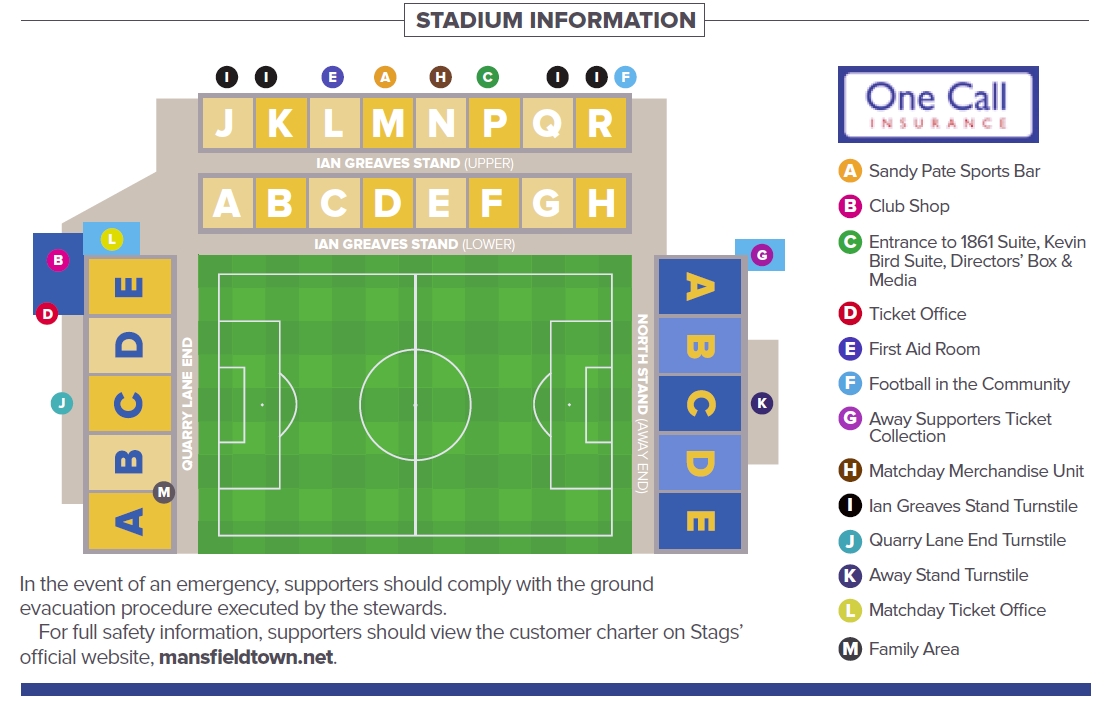 Ticket Prices for North Stand are as follows:There will be an increase of £2.50 per ticket on Matchday Transport: In this section, we will help guide you through getting to the stadium via all methods of transport. Travel by Train - There is only one route by train into Mansfield and that is the Worksop train which leaves from Nottingham Station. The stop you need is the Mansfield station, not Mansfield Woodhouse.After leaving the station walk down the main road past St Peter’s retail park, until you see the sign for Portland Retail Park. 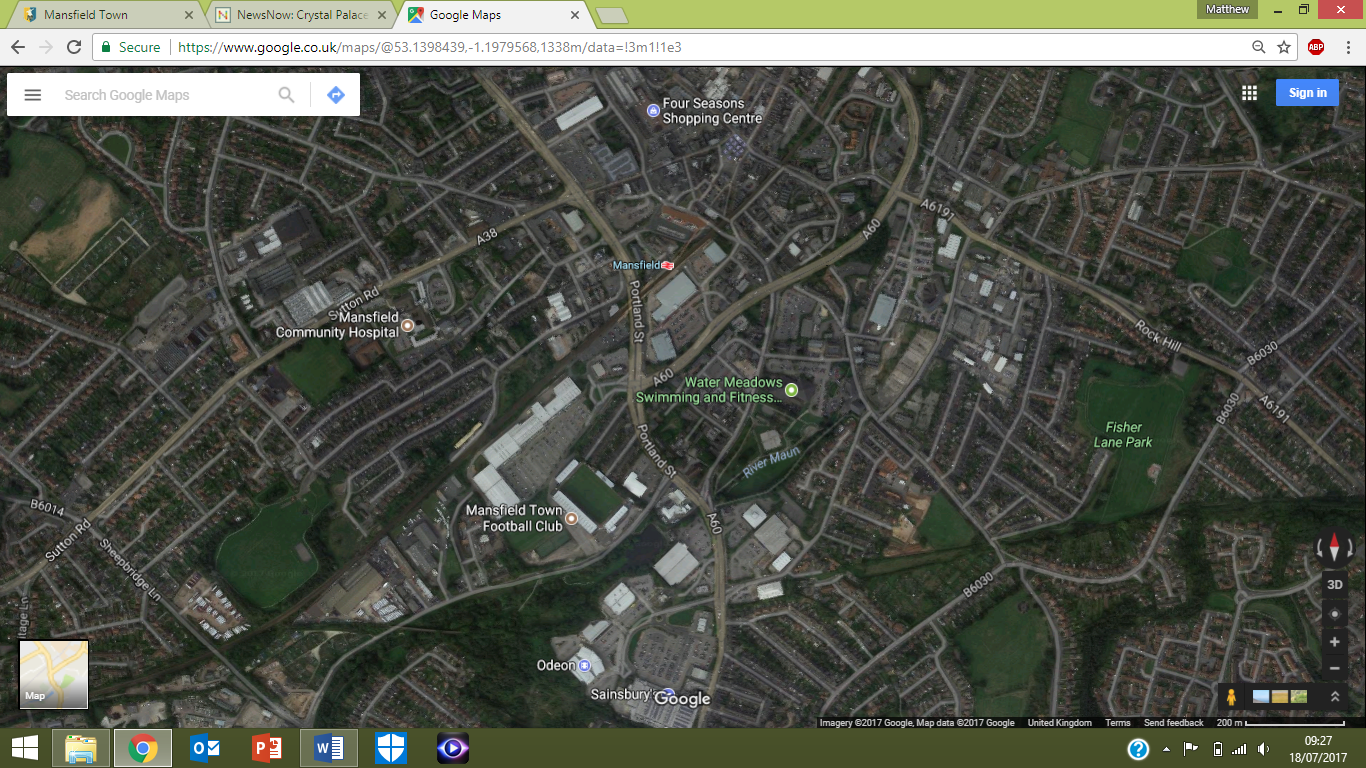 On your way to the Portland Retail Park you will be able to see the upper tier of the Ian Greaves Stand. Once you are there you can see the North Stand Travel by Coach – The coach will be directed by stewards into the Portland Retail Park. There will be a £10 charge to park each coach. A receipt will be provided. Postcode for sat nav NG18 1HA one of our friendly stewards will be on hand to help.Travel by Car – If you are travelling by car from North of Mansfield then we recommend that you take the M1 exiting at junction 29, then join the A617 towards Mansfield. After around six miles turn right into Rosemary Street, then proceed to Quarry Lane, where you should turn right to arrive at One Call Stadium.If you are visiting us from the East then the best route is to take the A617 towards Rainworth and at the crossroads, turn left. After approximately three miles, turn right into Nottingham Road and then take a left turn into Quarry Lane, where you will see One Call Stadium on your right-hand side.Visitors from the South of the country should take the M1 exiting at junction 28, then take the A38 towards Mansfield. After around six miles turn right into Belvedere Street (at crossroads), then after a quarter of a mile, turn right into Quarry Lane for One Call Stadium.Finally, if you are travelling from the West, from junction 28 of the M1, take the A38 towards Mansfield. After around six miles, turn right into Belvedere Street (at crossroads), then after a quarter of a mile, take a right turn into Quarry Lane.For SAT NAV users the Post Code is NG18 5DA.Car Parking Spaces – Limited car parking spaces are available, they cost £5 each and are sold on a ‘first come, first served’ basis.In the event of the stadium car park being full there is alternative parking on Grove Street NG18 1EL at 70p per hour.Robin Hood Line Station NG18 1HA 70p per hour or a 24hr ticket for £3.00. Disabled parking is free within the designated spaces for blue badge holders.Watermeadows NG18 1BA £1 per hour. Disabled parking is free within the designated spaces for blue badge holders.Disabled Supporters – At One Call Stadium, we have a total of 113 seats for disabled fans, 28 of those being for away supporters. Ticket prices are still the same as on the previous pages, however, a person is eligible for a free carer’s ticket if they have:- Proof of entitlement to the higher rate of the Disability Living Allowance (DLA).- Proof of entitlement to the enhanced rate of the Personal Independence Payment (PIP).- A copy of registration documents which certify Registered Blind status or qualifying documentation from a registered optician equivalent to registration requirements.We have an audio descriptive commentary headset for our visually impaired supporters. If you require this equipment, please contact our supporter liaison Danielle Hett.Danielle.Hett@mansfieldtown.netMobile 07491957809 or 01623482482 ext 1025 A free tea or coffee will be delivered to our disabled supporters sat in the allocated disabled seating. We also provide a waiting service at the kiosks one of our friendly staff will come along and take your orders just after Kick Off. If you require any assistance carrying your order back to your seat, please do not hesitate to ask.Should you need further assistance please contact our Disability Liaison Officer Alan Lakin via email alakinso@gmail.com or by telephone 01623482482 ext 1014Football for All “The Bubble”Mansfield Town are passionate about creating a “level playing field” for all our supporters. We have created the Bubble where supporters can meet before a game. We have a wristband system where if you feel you may require extra support before, during or after the game. Our FFA stewards are trained to recognise the wristbands and assist discreetly where required. FFA also provide a matchday buddy system. If you are unsure and just want someone to sit with we will be happy to place our volunteers with you. The Bubble serves as an information point out FFA volunteers will be happy to give directions or help with queries where possible.Hospitality – Here at Mansfield Town we aim to give fans the best experience possible, no matter what club they support. We always provide refreshments during matchday and we take pride in our newly refurbished Sandy’s Bar and Kitchen, along with refreshment kiosks scattered around the ground. The bar is located to the rear of the Ian Greaves Stand, opposite the 3G pitch. Please bear in mind that if you are a supporter of a rival club you may not be granted entry for obvious reasons. We have a fantastic Hospitality package at Mansfield Town with a three-course meal served before kick off in our 1861 suite along with a chance to win in the raffle, half time refreshments and an invitation to see the Man of the Match after the game. Alongside this great package you will watch the game from our executive seating area located in the Ian Greaves Stand. Book early to avoid disappointment on 01623482482 option 3. Before and after the match – Matchday programmes can be purchased for £3 from either the club shop, a programme seller, food kiosks or the merchandise cabin. The family friendly establishment welcoming the away support is the William 1V which on just on the outskirts of the town.Pubs can be found closer to the town centre which is around a 10 minute walk from the stadium. The pubs are friendly and welcoming of most away supporters, but again supporters of rival clubs may not be granted entrance.Please see police advice closer to the game for our nominated away day bar.Keep updated on twitter @mansPolFootballOur exclusive matchday badges can be purchased from the club shop, the Sandys Bar and Kitchen and from our Supporter Liaison Danielle.If you miss the opportunity to purchase these on the day please contact Danielle.Hett@mansfieldtown.net who will be happy take your payment over the phone and post one out to you.Turnstiles – When you wish to enter the stand and find your seat, please make your way to the turnstile number on your ticket and show the staff your ticket who will be happy to show you your seat.Kiosk Prices – Our matchday kiosks have a great range of products cash and card are accepted throughout.Hot FoodPies/Pasties £3.00Sausage Roll £2.00Mushy Peas £1.00Meal Deals Pie, Crisps/Choc, Soft/Hot Drink £6.00Pie and Alcoholic Drink £6.00Crisps, Choc and Soft Drink £4.50Sammy,s Snack Box – 6 chicken nuggets, juice drink, sweet treat, raisins, wax crayons and a colouring page £ 3.00Drinks Bovril/Tea/Coffee/Hot Choc £2.00Soft Drink £2.50Water £1.50IPA/Carling £3.50Kopparberg/Stowford Press/Wine £3.50Gin/Vodka/Brandy £3.00Tonic Water £1.50SnacksCrisps/Choc £1.50Pub Snacks £1.50Sweets £2.00Our vegan option is a Mediterranean tart which available upon request and will be cooked to order on arrival. Alternatively, you can order in advance by phone or email.Danielle.Hett@mansfieldtown.net 01623482482     07491957809Club ShopOur club shop offers a wide variety of official MTFC merchandise including replica shirts, scarves, training wear, books pocket money items and so much more.Sammy and Sally our club mascots
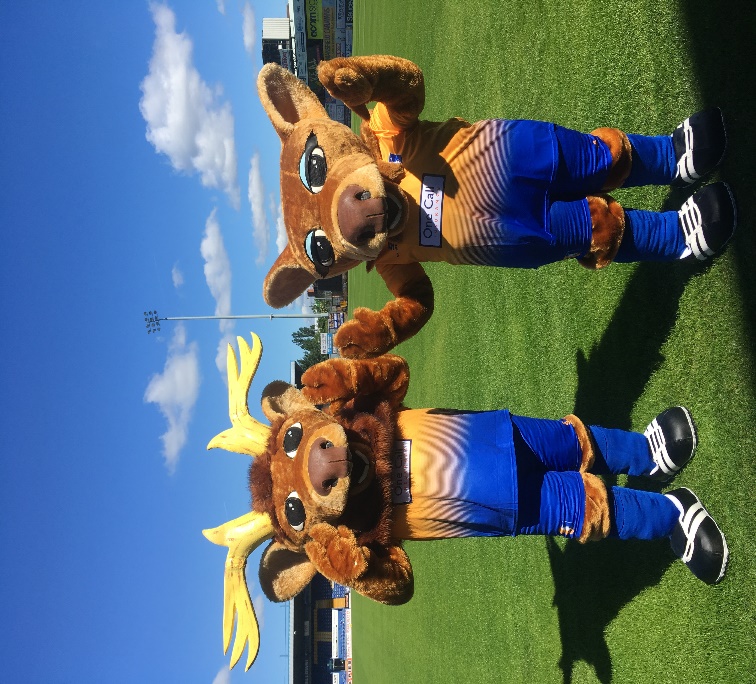 
Flags and BannersWe do allow flags and banners into the ground. They require a valid fire safety certificate if they are over 2mx1m – no flagpoles permitted over 1m in length and only if constructed from lightweight plastic (no metal of any kind).If you do plan to bring flags and banners into the ground please contact our Safety Officer Alan Lakin (alakinso@gmail.com) 1 week prior to the fixture.Banners will not be allowed if they display any racist, homophobic or abusive messages or slogans, any offensive pictures, motifs/badges or protest messages. Banners cannot be positioned to cover any advertising hoarding, stairway, safety notices/signs or seats in use on the day.Drums will be permitted if they have previous permission from our safety team. They must be fully searchable with a clear skin and must be checked by security on arrival.Smoking is not permitted inside the ground. Flares and pyrotechnics will not be tolerated.Social Media – 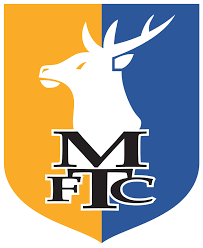 For More Information Visit our website!https://www.mansfieldtown.net/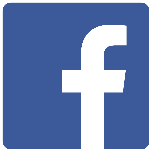 Like our Facebook Page! https://www.facebook.com/mansfieldtownfootballclub/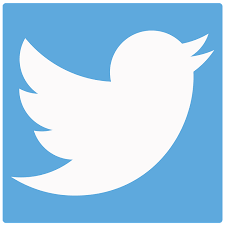 Follow Us on Twitter!https://twitter.com/mansfieldtownfc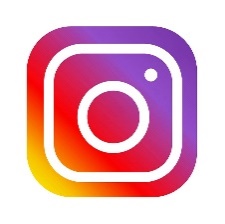 Follow Us on Instagram!https://www.instagram.com/mansfieldtownfc/Subscribe to our YouTube!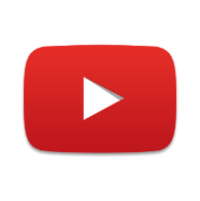 https://www.youtube.com/user/mtfcofficial Check out our Mascot page Sammy and Sally Staghttps://www.facebook.com/sammysallystag/ Football For All making Mansfield Town a level playing field for all          https://www.facebook.com/Football-for-All-Mansfield-Town-Football-Club-2356415331044746/   CategoryPre Matchday prices  Matchday pricesAdults£22.00£24.50Senior Citizens£18.00£20.50Young Adult (18-21)£16.00£18.507-17 £12£14.506 and UnderFREEFREE